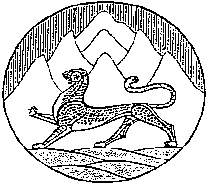 Республика Северная Осетия-АланияСобрание представителей муниципального образования Ирафский районРЕШЕНИЕ                                                                  от 28.12.2021г. №34/5                                                                                 с.ЧиколаО внесении изменений в решение Собрания представителей муниципального образования Ирафский район от 28.06.2019г. №10/2 «Об утверждении положения об увековечении памяти лиц, имеющих выдающиеся достижения и (или) особые заслуги, событий в муниципальном образовании Ирафский район»         В соответствии с Федеральным законом от 6 октября 2003 года №131-ФЗ «Об общих принципах организации местного самоуправления в Российской Федерации», руководствуясь Уставом муниципального образования Ирафский район Собрание представителей муниципального образования Ирафский район                                                     РЕШАЕТ:         1. Внести в решение Собрания представителей муниципального образования Ирафский район от 28.06.2019г. №10/2  «Об утверждении положения об увековечении памяти личностей, имеющих выдающиеся достижения и (или) особые заслуги, а также знаменательных событий в муниципальном образовании Ирафский район» следующее изменение:         1.1. Присвоение наименований улиц в честь физических лиц, указанных в абзаце 1 статьи 2 изложить в следующей редакции:«Увековечение может быть осуществлено путем присвоения имен, вновь созданным или не имеющим наименование муниципальным организациям, улицам, скверам, площадям, а также посредством установки памятников, памятных знаков и мемориальных досок».         2. Настоящее решение вступает в силу со дня официального опубликованияГлавамуниципального образованияИрафский район                                                                                 К.М.Гуцунаев